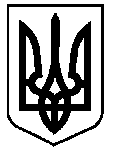 УКРАЇНАВЕРХОВИНСЬКА СЕЛИЩНА  РАДАВЕРХОВИНСЬКОГО РАЙОНУ ІВАНО-ФРАНКІВСЬКОЇ ОБЛАСТІВ И К О Н А В Ч И Й   К О М І Т Е ТР І Ш Е Н Н Я №379від 26  вересня  2023 рокуселище  ВерховинаПро затвердження плану заходів щодо складання проекту бюджету Верховинської селищної територіальноїгромади на 2024 рік Відповідно до статті 28 Закону України «Про місцеве самоврядування в Україні», статті 75 Бюджетного кодексу України, наказу Міністерства фінансів України від 31.05.2019 №228 «Про затвердження Методичних рекомендацій щодо підготовки та затвердження Бюджетного регламенту проходження бюджетного процесу на місцевому рівні», виконавчий комітет Верховинської селищної радиВИРІШИВ:Затвердити      план      заходів    щодо    складання     проекту     бюджету Верховинської селищної територіальної громади на 2024 рік (далі – План заходів), що додається.2. Заступнику селищного голови з питань діяльності виконавчих органів ради, начальникам відділів селищної ради, розпорядникам бюджетних коштів, іншим виконавцям, визначених у планах заходів, забезпечити їх виконання відповідно до встановлених термінів.3. Контроль за виконанням рішення покласти на заступника селищного голови з питань діяльності виконавчих органів Оксану Чубатько. Заступник селищного голови з питань діяльності виконавчих органів ради                           Оксана ЧУБАТЬКОСекретар  ради                                                                  Петро АНТІПОВДодаток                                                                                до рішення виконавчого комітету                                                                                 Верховинської селищної  ради                                                                                від 26.09. 2023 № 379ПЛАН ЗАХОДІВщодо складання бюджету Верховинської селищної територіальної громади на 2024 рік* Терміни виконання є орієнтовними, оскільки залежать від часу дії воєнного стану, своєчасності складання, розгляду та затвердження Бюджетної декларації, проєкту Державного бюджету України та змін до податкового і бюджетного законодавства. У разі необхідності фінансове управління може уточнити терміни виконання окремих заходів плану, про що в письмовій формі повідомляє відповідних учасників бюджетного процесу.Секретар ради                                          	                                            Петро АНТІПОВ№Зміст заходівТермін виконання*Відповідальні за виконанняУточнення параметрів, з урахуванням яких здійснюється горизонтальне вирівнювання податкоспроможності місцевих бюджетів (обсягів надходжень податку на доходи фізичних осіб та податку на прибуток, чисельність населення) У терміни, визначені Міністерством фінансів УкраїниФінансове управління  селищної радиНадання інформації Департаменту фінансів облдержадміністрації щодо показників, з урахуванням яких здійснюються розрахунки обсягів міжбюджетних трансфертів У терміни, визначені Департаментом фінансів облдержадміністраціїФінансове управління  селищної радиДоведення до головних розпорядників бюджетних коштів особливостей складання розрахунків до проєкту селищного бюджету та прогнозних обсягів міжбюджетних трансфертів на плановий рік, надісланих МінфіномПісля отримання інформації з Міністерства фінансів УкраїниФінансове управління  селищної радиДоведення до головних розпорядників бюджетних коштів:- прогнозних обсягів міжбюджетних трансфертів, врахованих у проєкті державного бюджету, схваленого Кабінетом Міністрів України;- методики їх визначенняОдноденний термін після отримання інформації від Міністерства фінансів УкраїниФінансове управління  селищної радиДоведення до головних розпорядників бюджетних коштів:- інструкції з підготовки бюджетних запитів;- граничних показників видатків селищного бюджету та надання кредитів з селищного бюджету;- інструктивного листа щодо організаційних та інших вимог, яких зобов’язані дотримуватися всі розпорядники та одержувачі бюджетних коштів  До 1 жовтня 2023 рокуФінансове управління  селищної радиОрганізація роботи з розробки бюджетних запитів на 2023-2025 рокиЖовтень 2023 рокуГоловні розпорядники бюджетних коштівПодання бюджетних запитів до фінансового управлінняДруга половина жовтня 2023 рокуГоловні розпорядники бюджетних коштівЗдійснення аналізу бюджетних запитів, отриманих від головних розпорядників бюджетних коштів, та прийняття рішення щодо включення їх до пропозиції проєкту селищного бюджету Жовтень-листопад           2023 рокуФінансове управління  селищної радиПодання інформації, що міститься в бюджетних запитах головних розпорядників бюджетних коштів через ІАС «LOGIKA»Листопад-грудень             2023 рокуГоловні розпорядники бюджетних коштів, фінансове управління селищної радиДоведення до головних розпорядників бюджетних коштів обсягів міжбюджетних трансфертів, врахованих у проєкті державного бюджету, прийнятого Верховною Радою України у другому читанніОдноденний термін після отримання інформації від Міністерства фінансів, Департаменту фінансів обласної державної адміністраціїФінансове управління  селищної радиВжиття заходів щодо залучення громадськості до процесу складання проєкту місцевого бюджету (проведення засідань громадських рад, громадських слухань, консультацій з громадськістю, форумів, конференцій, брифінгів, дискусій, вивчення громадських думок)Листопад 2023 рокуСелищна рада, фінансове управління, головні розпорядники коштів Підготовка проєкту рішення селищної ради про селищний бюджет з додатками згідно із типовою формою, затвердженою Міністерством фінансів України, і матеріалів, передбачених статтею 76 Бюджетного кодексу України та його подання виконавчому органу селищної радиЛистопад  2023 рокуФінансове управління  селищної радиСхвалення проєкту рішення селищної ради про селищний бюджет До 25 листопада 2023 рокуВиконавчий комітет  селищної ради Подання інформації, що міститься в проєкті рішення про селищний бюджет через ІАС «LOGIKA»Листопад – грудень 2023 рокуФінансове управління  селищної радиНаправлення схваленого проєкту рішення селищної ради про селищний бюджет до селищної  радиУ 2-денний термін після схваленняВиконавчий комітет  селищної радиРозміщення бюджетних запитів на офіційних сайтах або оприлюднення їх в інший спосібНе пізніше ніж через три робочі дні після подання селищній раді проєкту рішення про селищний бюджет Головні розпорядники коштівОприлюднення проєкту рішення селищної ради про бюджет, схваленого виконавчим комітетом селищної радиНе пізніше, як за 10 робочих днів до дати його розгляду на сесії радиВиконавчий комітет  селищної радиДоопрацювання проєкту рішення селищної ради про селищний бюджет з урахуванням показників обсягів міжбюджетних трансфертів, врахованих у проєкті державного бюджету, прийнятого Верховною Радою України у другому читанніГрудень 2023 рокуФінансове управління  селищної радиСупровід розгляду проєкту  рішення селищної ради про селищний бюджет у селищній радіВідповідно до Регламенту радиФінансове управління  селищної ради, головні розпорядники бюджетних коштівЗатвердження селищного бюджету До 25 грудня 2023 рокуСелищна радаІнформування щодо затвердження селищною радою рішення про селищний бюджет на 2022 рік через ІАС «LOGIKA»В одноденний строк після прийняття рішенняФінансове управління  селищної радиПодання інформації, що міститься в затвердженому селищною радою рішенні про селищний бюджет громади через ІАС «LOGIKA»До 31 грудня 2023 рокуФінансове управління  селищної радиОприлюднення рішення селищної ради про селищний бюджет на плановий рік на сайті селищної радиВ 10-денний термін з дня прийняття Селищна рада